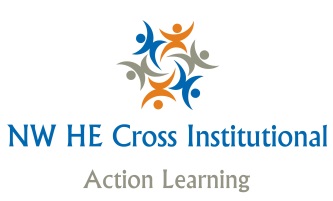 Cross Institutional action learning Action learning – thinking about the challenge you will bring to the action learning group.Here are some questions to help you think through a suitable opportunity/situation/issue to work on in your Action Learning Set. 1.Describe your opportunity or issue in one sentence:2.Why is this important?To me?To the team/ organisation ?3.How will you recognise progress on this opportunity or issue ?                  4.Who else would like to see progress on this?5.What difficulties do you anticipate?6.What benefits will there be if the issue is reduced/resolved or the opportunity is created ?To me?To the team/ organisation ?